ZARZĄDZENIE NR 62. 2020
WÓJTA GMINY SADKIz dnia 16 lipca 2020 r.w sprawie powołania komisji rekrutacyjnej przy naborze na stanowisko urzędniczeInspektora ds. rolnictwa i zadrzewieńNa podstawie art. 33 ust. 1, 3 i 5 ustawy z dnia 8 marca 1990 r. o samorządzie gminnym (t.j. Dz. U. z 2020 r. poz. 713) oraz art. 11 ustawy z dnia 21 listopada 2008 r. o pracownikach samorządowych (t.j. Dz. U. z 2019 r. poz. 1282) oraz Zarządzenia Nr 23.2020 Wójta Gminy Sadki z dnia 12 marca 2020 r. w sprawie wprowadzenia Regulaminu naboru na wolne stanowisko urzędnicze w Urzędzie Gminy w Sadkach, zarządzam co następuje:§1. Powołuję komisję rekrutacyjną do przeprowadzenia naboru na stanowisko urzędnicze Inspektora ds. rolnictwa i zadrzewień w składzie:Przewodnicząca Komisji - Maria StępniewskaZastępca przewodniczącego Komisji - Monika NiedbałaSekretarz Komisji - Monika Wróblewska§2. Zadaniem komisji rekrutacyjnej przy naborze na wolne stanowisko urzędnicze, o którym mowa w §1. będzie weryfikacja formalna i analiza złożonych dokumentów do dnia 21 lipca 2020 r. oraz przeprowadzenie testu i rozmowy kwalifikacyjnej z kandydatami w terminie do 5 sierpnia 2020 r.§3. Zarządzenie wchodzi w życie z dniem podpisania.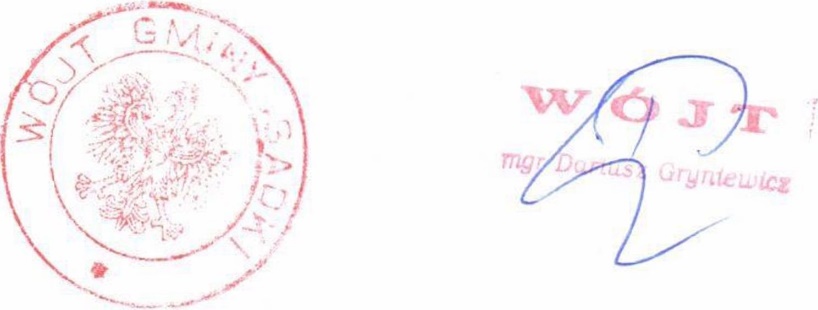 